Procedura și modalitatea de încasare a taxelor ce vor fi aplicate de Clubul Sportiv Corvinul 1921 Hunedoara, pe anul 2023	1. Se aprobă procedura și modalitatea de achitare a taxelor  în sensul că aceasta se achită de către persoanele fizice sau juridice (beneficiarii) care solicită participarea la meciurile echipei de seniori a Clubul Sportiv Corvinul 1921 Hunedoara astfel  în schimbul plăţii taxei de acces se eliberează bilet pe format fizic sau electronic pe care este consemnată contravaloarea taxei de acces și perioada/evenimentul  pentru care este achitată taxa și în care se va desfășura manifestarea. Emiterea, distribuirea și încasarea contravalorii biletelor sau abonamentelor se va face de către Clubul Sportiv Corvinul 1921 Hunedoara, în condițiile legii.	2. Prezenta procedură se poate implementa și prin contractarea unor servicii în acest sens de la terți. Încasările obținute din vânzarea biletelor se fac venit la bugetul Clubului Sportiv Corvinul 1921 Hunedoara.3. La desfășurarea jocurilor sportive sau a antrenamentelor vor avea acces pe terenul de joc, doar participanții la activitatea sportivă (jucători, rezerve, arbitri, antrenori, personal medical, personalul necesar bunei organizări și desfășurări a activității sportive). Spectatorii vor rămâne în afara terenului de joc, în tribună sau alte zone special amenajate.4. (1) Persoanele care achită taxele de acces au următoarele obligații: a) să respecte prevederile legale în vigoare, normele de conduită, etica socială și prevederile prezentei proceduri și a normelor legale incidente în vigoare; b) să respecte întocmai orarul de funcționare al obiectivului; c) să folosească obiectivul în conformitate cu destinația lui; d) să nu perturbe activitățile celorlalți utilizatori; e) să nu pătrundă în obiectiv fără aprobare; f) să păstreze curățenia și ordinea în spațiile utilizate. g) să nu consume băuturi alcoolice sau substanțe narcotice. h) să afişeze pancarte sau drapele pe garduri, balustrade, scări, doar cu aprobarea organizatorului competiţiei sau manifestaţiei. (2) Se interzice: a) accesul în obiectiv a persoanelor în stare de ebrietate, sub influența băuturilor alcoolice, a substanțelor halucinogene, cu produse ori substanțe periculoase, cu material explozibil, arme albe, arme letale sau neletale. Excepție pentru portul de arme letale sau neletale vor face angajații instituțiilor aflați în exercițiul funcțiunii, persoanele autorizate în acest sens sau alte categorii de persoane dotate legal pentru portul sau utilizarea acestora, conform reglementărilor legale în vigoare ; b) accesul în incinta obiectivului cu orice obiecte interzise de regulamentele federațiilor sportive, legislația privind combaterea violenței în sport sau care pot duce la degradarea sau murdărirea acestuiac) folosirea unui limbaj obscen, necuviincios, gesturi indecente, violente, cât și comportamentul menit să prejudicieze valorile sociale; d) manifestarea unui comportament care poate fi apreciat ca fiind rasist, instigator la ură, apt pentru a trezi în alţii sentimente de indignare, ideologic, religios sau politic şi afişarea de înscrisuri sau însemne cu asemenea conţinut. f) aruncarea cu obiecte în teren, în zonele interzise spectatorilor, sau în persoane. g) blocarea căilor de evacuare (de exemplu pe scările stadionului) sau stânjenirea circulaţiei autovehiculelor şi a pietonilor. h) căţărarea pe gardurile şi pe celelalte obiective ale bazei sportive.5. Verificarea și respectarea condițiilor de acces în incinta bazei sportive, precum și obligativitatea solicitării documentelor doveditoare, revine personalului angajat al Clubul Sportiv Corvinul 1921 Hunedoara, ai Complexului Sportiv „Michael Klein”, ai Primăriei municipiului Hunedoara sau ai unei societăți terțe, după caz, iar beneficiarii au obligația de a prezenta documentele solicitate.6. Beneficiarii vor părăsi imediat incinta obiectivului, în următoarele cazuri: a) folosirea unui limbaj obscen, necuviincios, gesturi indecente, violente, cât și dacă au un comportament care să prejudicieze valorile sociale; b) nerespectarea în mod repetat a observațiilor șefului de obiectiv cu privire la nerespectarea prezentei proceduri sau a prevederilor legale incidente;c) săvârșirea oricăror contravenții, infracțiuni sau fapte incompatibile unei conduite sportive sau de oricare altă natură; d) nerespectarea orarului de funcționare a obiectivului sau a orarului pentru care s-a achitat taxa de acces.INIŢIATOR,PRIMARDAN  BOBOUȚANU                        AVIZAT              SECRETAR GENERAL,								                  Militon Dănuţ LaslăuROMÂNIAJUDEŢUL HUNEDOARAMUNICIPIUL HUNEDOARACONSILIUL LOCAL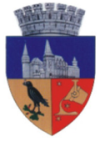 Anexa laProiectul de HotărâreNr. 547/29.11.2022